GUÍA DE INGLÉS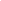 1.Trace and color (8pts)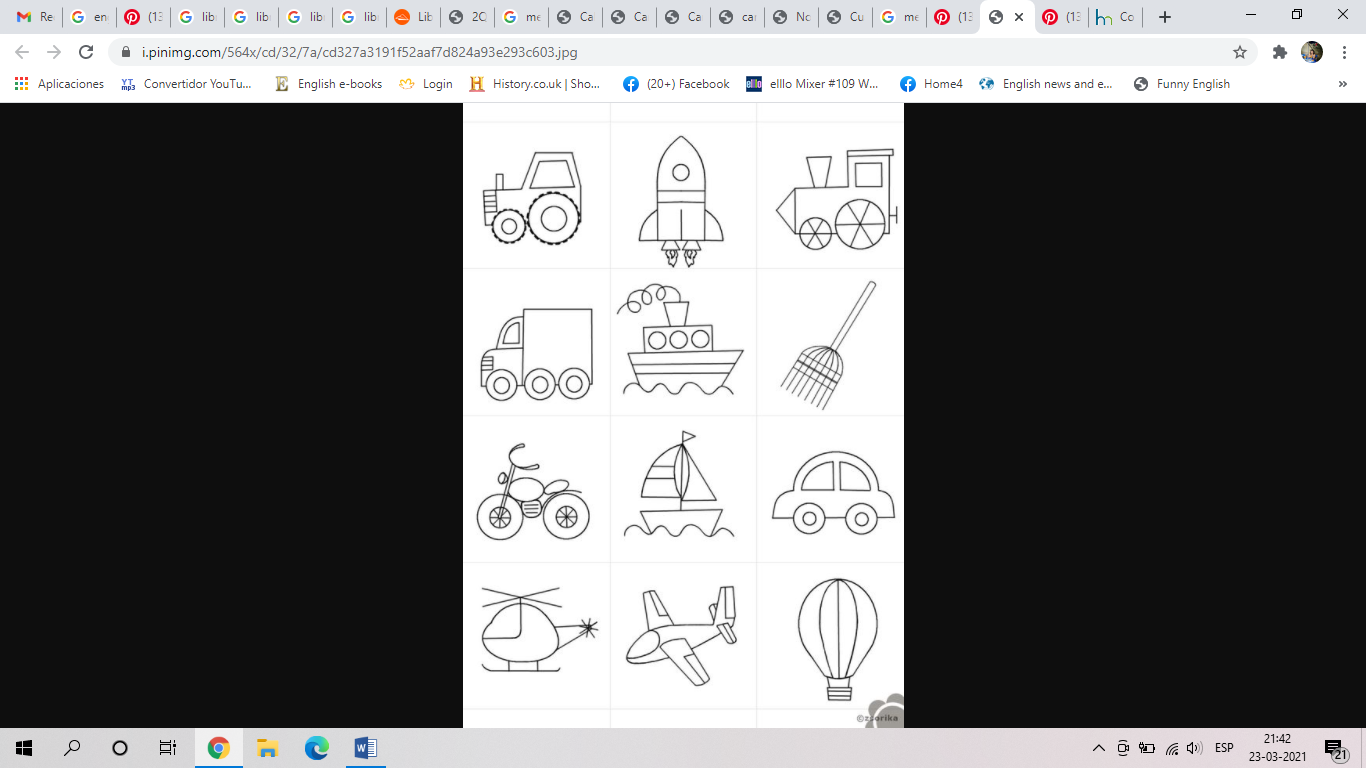 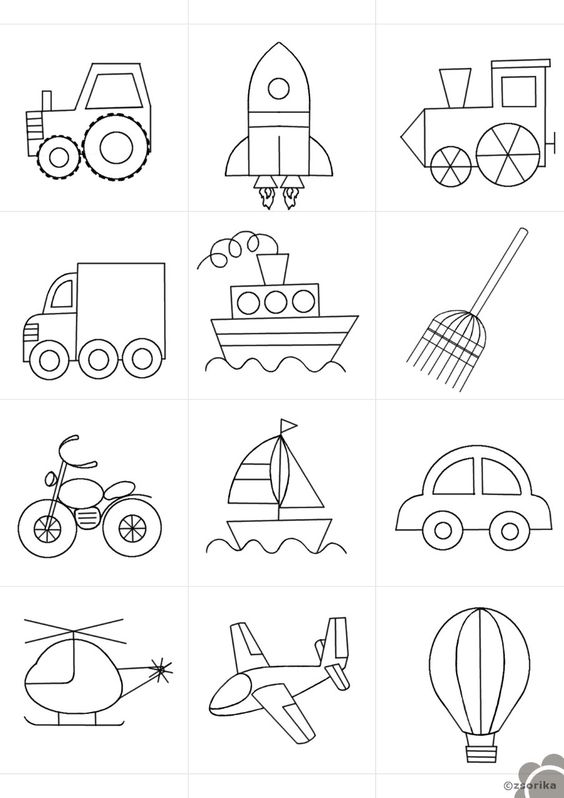 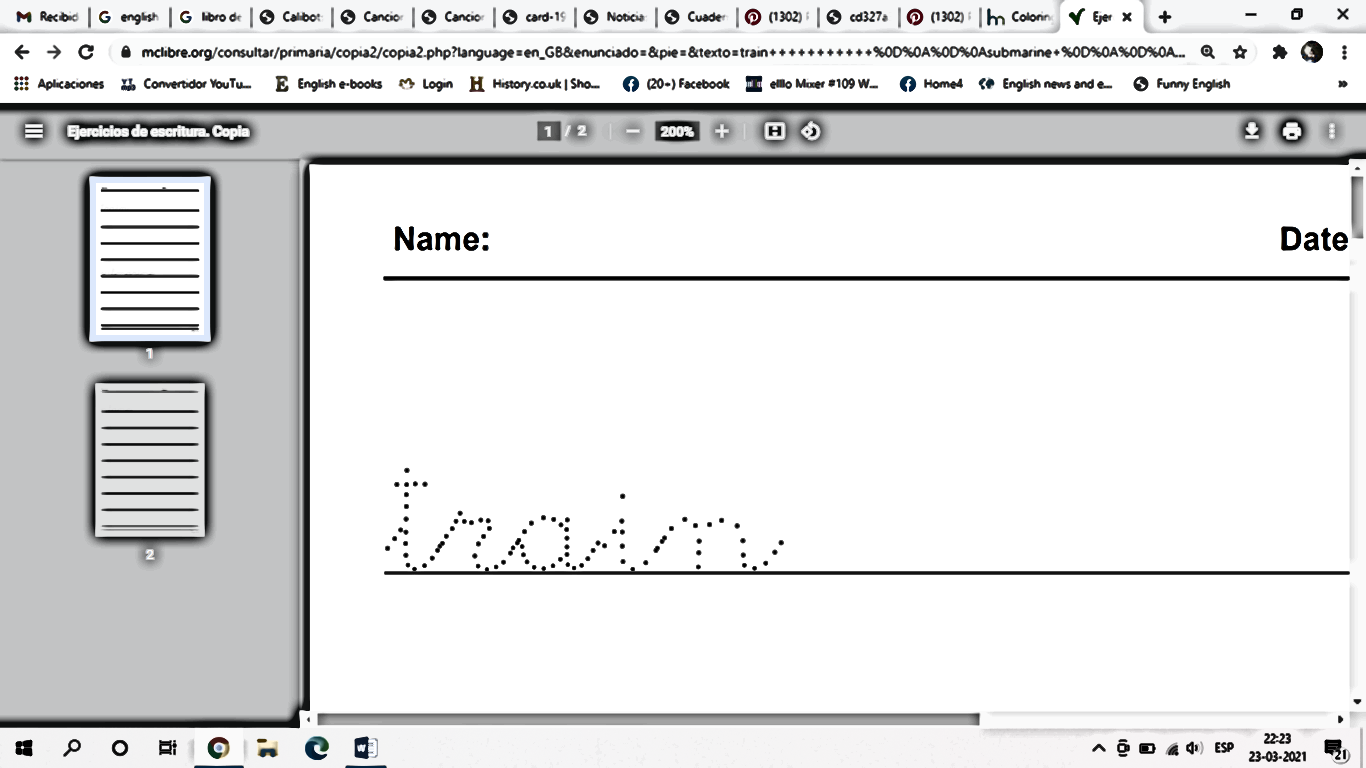 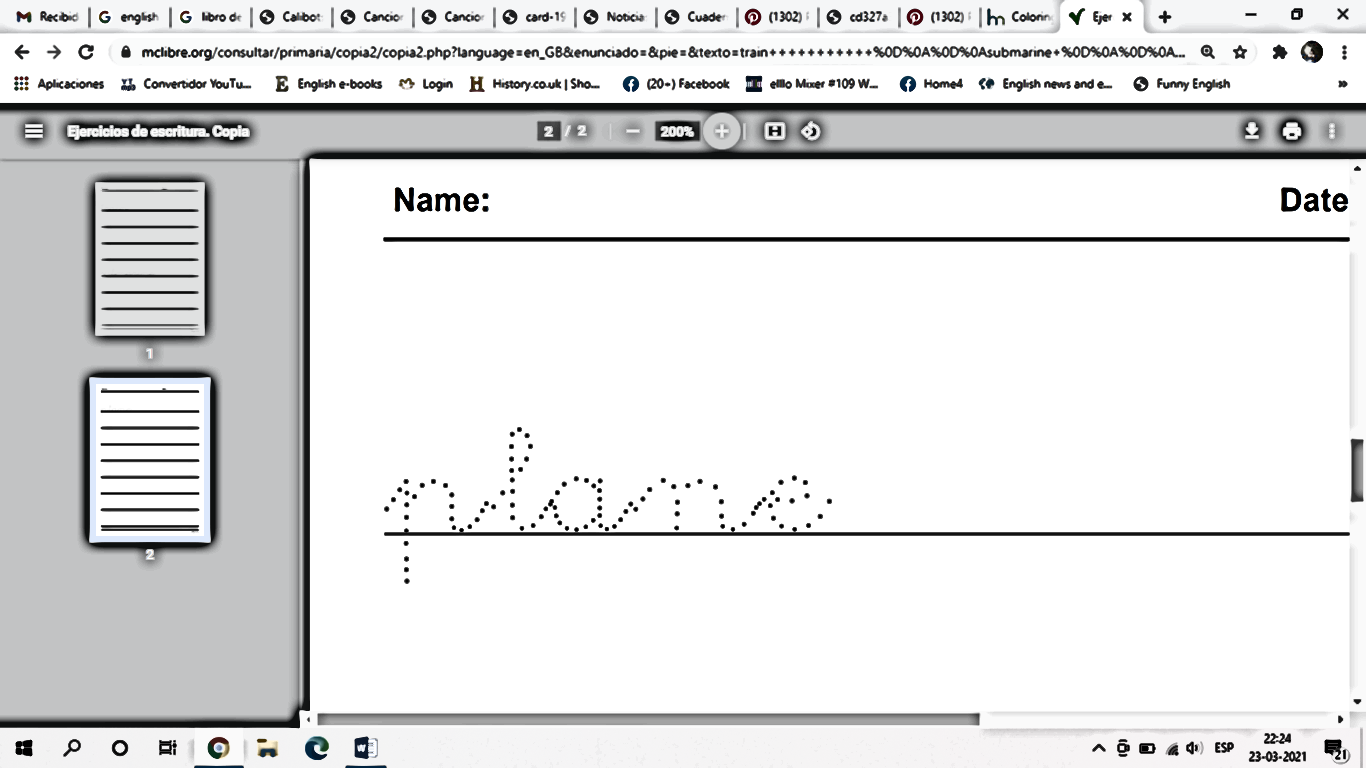 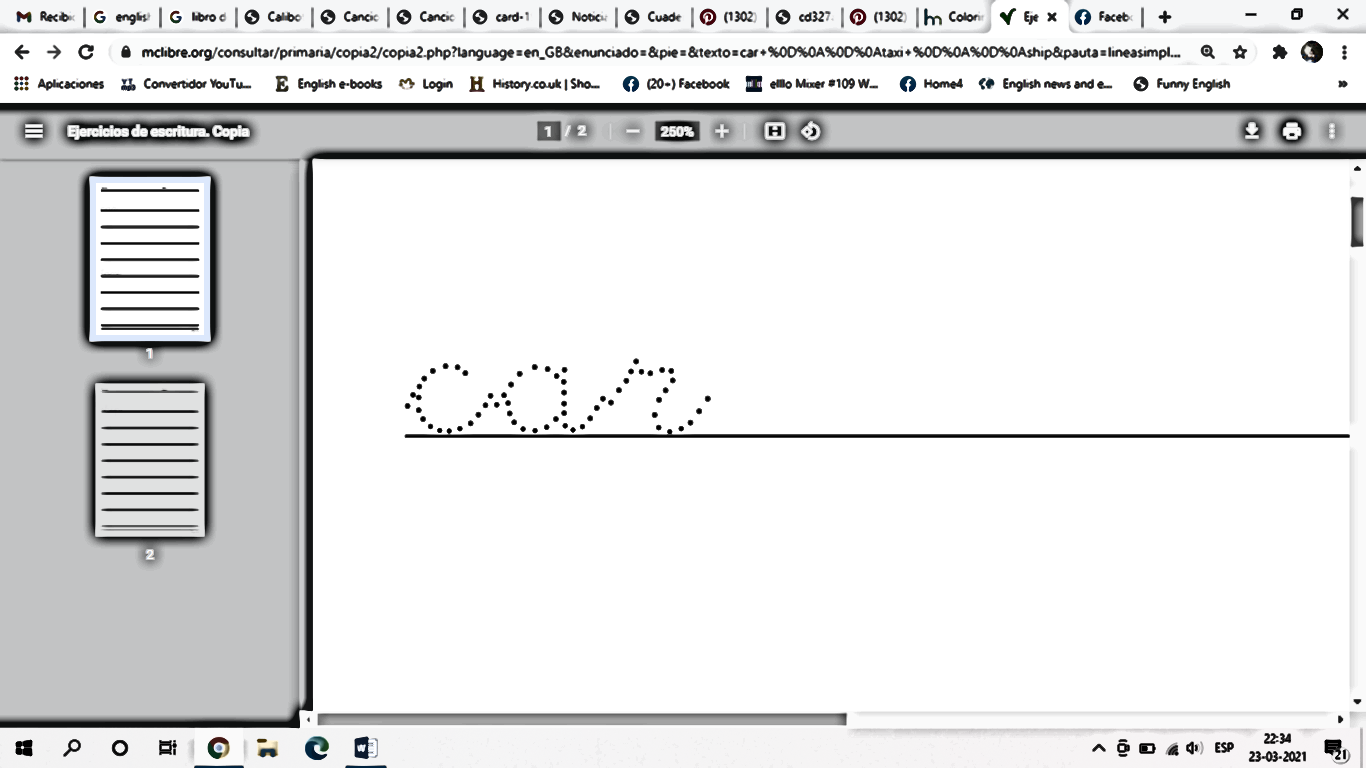 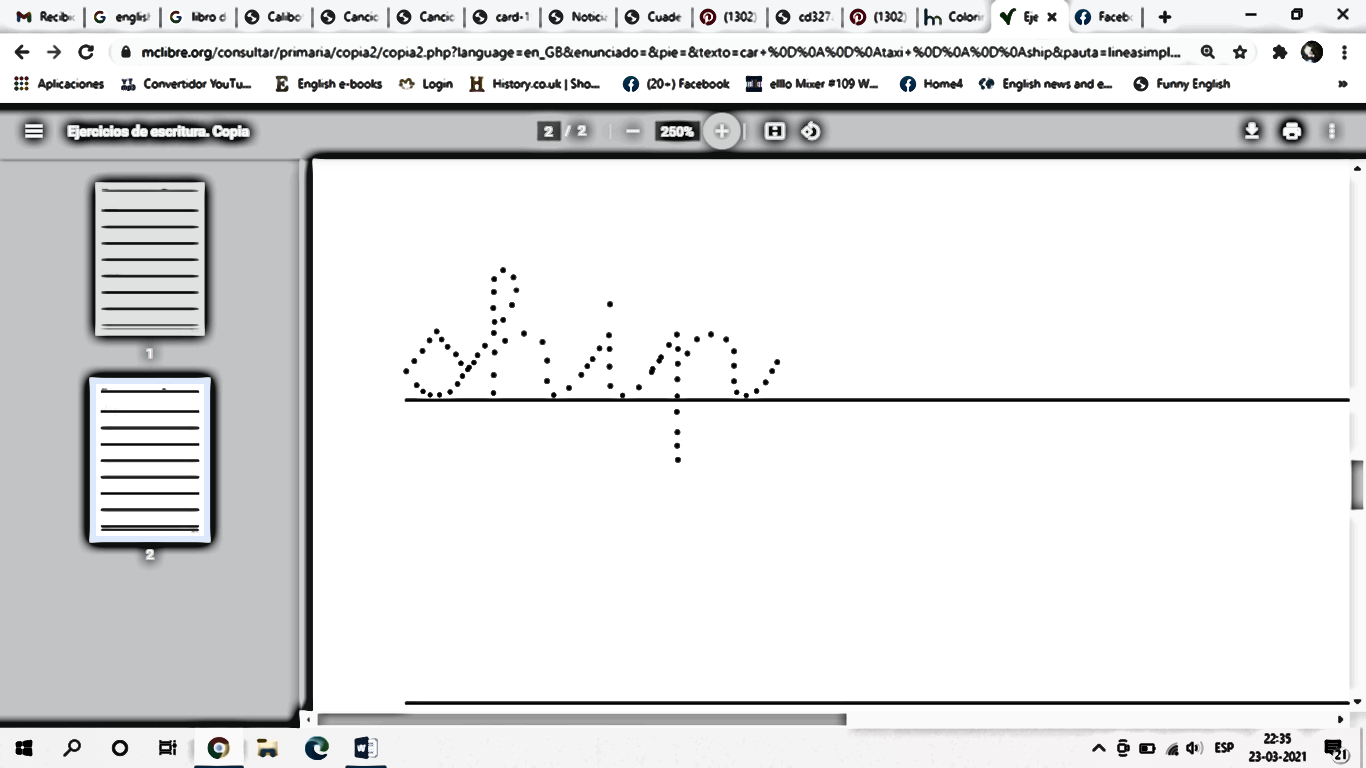    2. Match (6 pts)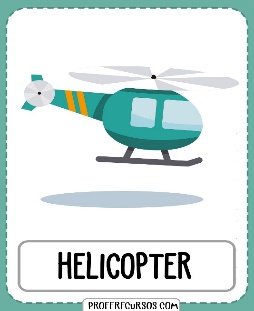 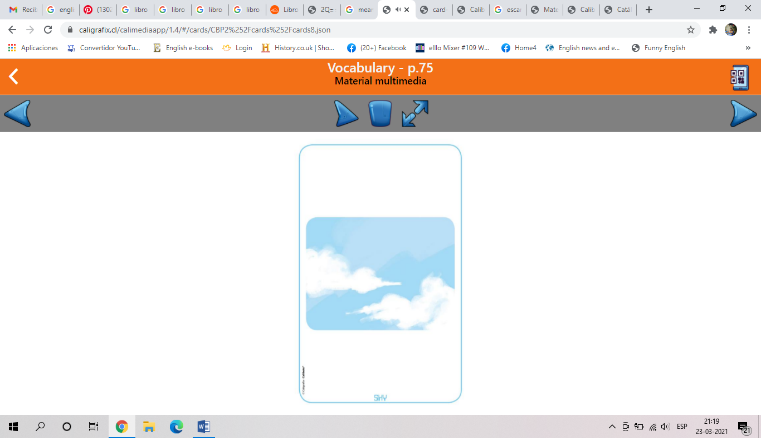 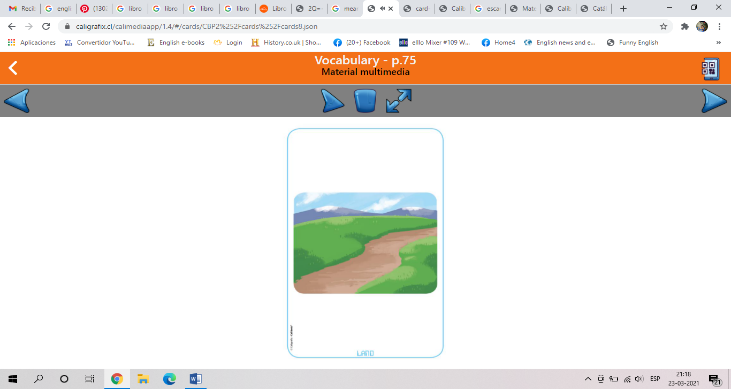 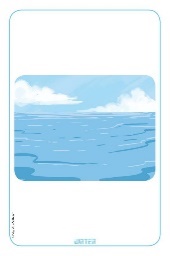 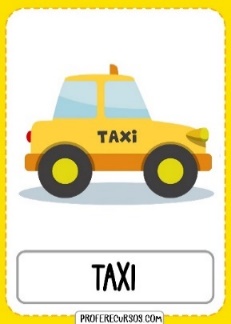 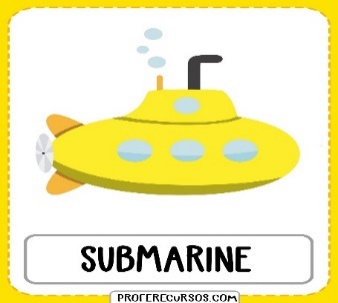 Curso: PreKinderFecha:Calificación:Puntaje Ideal:Puntaje Obtenido:Objetivo de aprendizajeIndicadores de EvaluaciónExperimentar con la escritura de sonidos iniciales de palabras conocidas y/o palabras cuya ortografía tenga alta correspondencia con el español (CVC words: consonante/vocal/consonante), con apoyo de imagen y de acuerdo a un modelo: - Trazar o copiar sonidos iniciales.       Trazar vocabulario de medios de transporte.Clasificar medios de transporte de acuerdo a su medio en que se desenvuelven. Instrucciones:Escribe tu nombre en el casillero indicado.Si tienes alguna duda sobre cómo contestar, levanta la mano y pregunta al profesor/a.